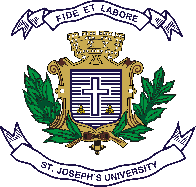 ST JOSEPH’S UNIVERSITY, BENGALURU -27M.S.W– III SEMESTER SEMESTER EXAMINATION: OCTOBER 2023(Examination conducted in November /December 2023)SWDS 9521: MENTAL HEALTH AND PSYCHIATRIC DISORDERS(For current batch students only)Time: 2 Hours									Max Marks: 50 This paper contains ONE printed page and THREE partsPART - AAnswer any FIVE of the following			  	              	   5X2=10Define Mental Health. Give two examples for organic mental disorders. What is enuresis?Differentiate between Mood and Affect. Define (a) Dysgraphia (b) Dyscalculia (b) Dyslexia Explain any two phobias. Mention any two types of delusions. PART - BAnswer any FOUR of the following				  	        4	X5=20Write a note on The mental hygiene movement. Briefly discuss any five steps for mental wellbeing. Describe the classification system in Psychiatry. Elaborate the relevance of Socio-cultural factors in Psychiatry. Explain the role of social workers in Suicide prevention. PART - CAnswer any TWO of the following			  	 	  	  2X10=20Elaborate the major domains in case history proforma.  Explain Schizophrenia and its types. ‘The scope of Mental health care Act, 2017 is a big leap from its predecessor 1987 Act’- Justify. 